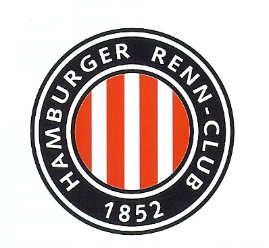 Antrag zur Aufnahmeals Mitglied des HAMBURGER RENN-CLUB e.V.Anrede/ Titel:		Geschlecht:	w	m  	d  Vorname1:				Vorname2:		
Zuname:		Anschrift:		Telefon1:									Telefon2:		E-Mail:			Beruf:			Geburtstag:		Referenzen:		Unterschrift:					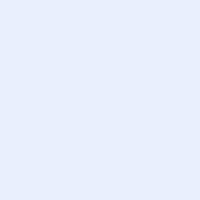 _________________________________________________________________
HINWEIS: Bitte fügen Sie wahlweise Ihre Unterschrift als Scan/ Grafik ein oder unterzeichnen Sie  auf der Linie.Vorschlagende Mitglieder des Hamburger Renn-Clubs:HINWEIS: Es sind zwei Unterschriften von Mitgliedern, die mindestens 5 Jahre dem Club angehören, erforderlich.MitgliedGeschlecht:	w	m  	d  Vorname1:				Zuname:		Anschrift:		Telefon:				E-Mail:			Unterschrift:					_________________________________________________________________
HINWEIS: Bitte fügen Sie wahlweise Ihre Unterschrift als Scan/ Grafik ein oder unterzeichnen Sie  auf der Linie.MitgliedGeschlecht:	w	m  	d  Vorname1:				Zuname:		Anschrift:		Telefon:				E-Mail:			Unterschrift:					_________________________________________________________________
HINWEIS: Bitte fügen Sie wahlweise Ihre Unterschrift als Scan/ Grafik ein oder unterzeichnen Sie  auf der Linie.HINWEIS:			Bitte senden Sie den Antrag an aufnahmeantrag@galopp-hamburg.deVotum des Aufnahmeausschusses des Hamburger Renn-Clubs:HINWEIS: Die Zustimmung der drei Mitglieder des Aufnahmeausschusses ist erforderlich.Mitglied AufnahmeausschussVorname1:				Zuname:			erklärt mit der folgenden Unterzeichnung: 
„ Ich stimme für die Aufnahme des auf Seite 1 sich bewerbenden Mitglieds.“Unterschrift:					_________________________________________________________________
HINWEIS: Bitte fügen Sie wahlweise Ihre Unterschrift als Scan/ Grafik ein oder unterzeichnen Sie  auf der Linie.Mitglied AufnahmeausschussVorname1:				Zuname:			erklärt mit der folgenden Unterzeichnung: 
„ Ich stimme für die Aufnahme des auf Seite 1 sich bewerbenden Mitglieds.“Unterschrift:					________________________________________________________________
HINWEIS: Bitte fügen Sie wahlweise Ihre Unterschrift als Scan/ Grafik ein oder unterzeichnen Sie  auf der Linie.Mitglied AufnahmeausschussVorname1:				Zuname:			erklärt mit der folgenden Unterzeichnung: 
„ Ich stimme für die Aufnahme des auf Seite 1 sich bewerbenden Mitglieds.“Unterschrift:					_________________________________________________________________
HINWEIS: Bitte fügen Sie wahlweise Ihre Unterschrift als Scan/ Grafik ein oder unterzeichnen Sie  auf der Linie.HINWEIS INTERN:	Alphabetische Reihenfolge (Nachname) der Mitglieder des Aufnahmeausschusses.			Das zuletzt unterzeichnende Mitglied sendet den Aufnahmeantrag an das HRC- Büro.